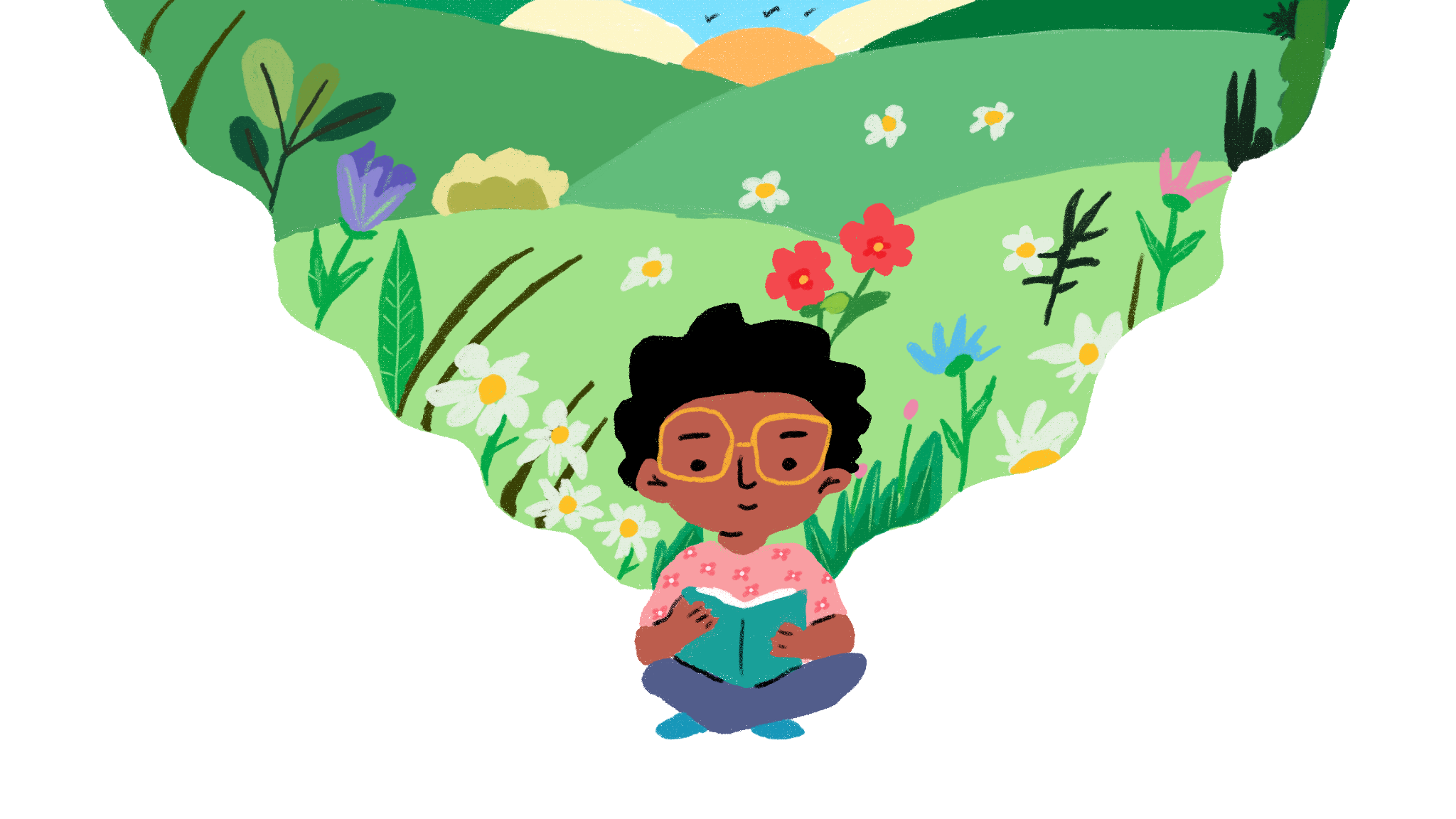 Iligtas ang ating planeta, Iligtas ang ating kinabukasanPangkalahatang Komento Blg. 26 Toolkit ng Ikalawang Konsultasyon ng mga BataNobyembre 15, 2022 - Pebrero 15, 2023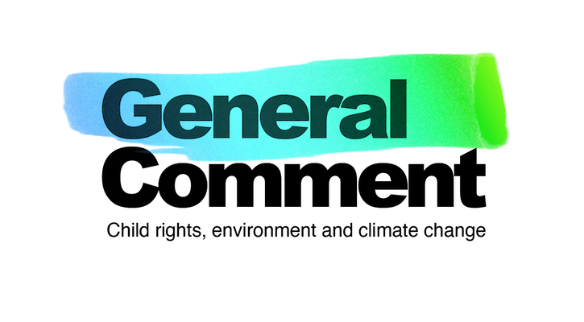 Mga nilalamanMaligayang pagdating mula sa Children's Advisory TeamAng aming mensahe sa mga bata sa buong mundo:Hello, Hola, Olá , Mālo , Muraho , Allu, tungjatjeta , xin sige , Moni Moni onse , Namaskar, LoziKami ay mga miyembro ng Children's Advisory Team . Kami ay mula sa 13 iba't ibang bansa at nasa pagitan ng 11 at 17 taong gulang. Nakikipagtulungan kami sa United Nations Committee on the Rights of the Child upang matiyak na makakarinig sila mula sa mga bata habang sila ay bumubuo ng mahalagang gabay para sa mga bansa sa buong mundo tungkol sa mga karapatan ng mga bata at kapaligiran, na may espesyal na pagtuon sa pagbabago ng klima. Ang patnubay na ito ay kilala bilang Pangkalahatang Komento Blg. 26.Sa kasaysayan, ang mga bata mula sa iba't ibang bahagi ng planeta ay hindi kasama sa mga puwang ng kapangyarihan at paggawa ng desisyon. Sa maraming sandali, ang aming mga tinig ay hindi narinig at hindi nagkaroon ng echo. Ngunit iyon ay nagbabago. Ang mga bata ay bumangon upang harapin ang malalaking hamon ng ating henerasyon. Alam natin na wala tayong masyadong oras sa krisis sa kapaligiran at lahat tayo ay dapat kumilos NGAYON!Kaya naman kami, ang Children's Advisory Team, ay nag-aanyaya sa iyo na samahan kami sa pagbabahagi ng iyong mga pananaw at ideya para sa Pangkalahatang Komento Blg. 26, isang proseso kung saan ang ating mga boses - ang tinig na lagi nating taglay ngunit ayaw marinig ng mga matatanda - maaaring gawing nakikita. Mahalaga kayong lahat. Pangkalahatang Komento No. 26 ay para sa atin, lahat ng mga bata . May pagkakataon pa na iligtas ang ating planeta, upang iligtas ang ating kinabukasan. Ipinaglalaban namin ang pagbabago ng klima para sa isang malusog na buhay at ang tagumpay ng laban na ito ay magiging imposible kung wala ang iyong tulong. Inaanyayahan namin ang lahat na ipahayag ang iyong mga pananaw at opinyon tungkol sa mga aksyon na tumutugon sa pagbabago ng klima at nagpoprotekta sa iyong kapaligiran sa pamamagitan ng paglahok sa aming talatanungan o pakikilahok sa isang workshop. Samahan kami sa pagprotekta sa aming mga karapatan ngayon at sa hinaharap.Salamat!Āniva , Angella , Bach, Elisabeth, Esmeralda, Francisco, George, Kartik, Madhvi , Maya- Natuk , Olt , Sagarika at Tânia Sundan ang mga update ng aming team sa social media:Twitter: @GC26_CATInstagram: @GC26_CATFacebook: GC26_CATIsang mensahe sa mga matatanda: ang iyong suporta ay susi!Salamat sa iyong interes sa pagsuporta sa pakikilahok ng mga bata sa Pangkalahatang Komento Blg. 26 na mga konsultasyon at para sa iyong pangako sa pagprotekta at pagtataguyod ng mga karapatan sa kapaligiran ng mga bata. Inaasahan namin ang pagdinig mula sa mga bata na iyong sinusuportahan!PanimulaAng krisis sa kapaligiran ay isang krisis sa karapatan ng bata. Ang mga bata ay pinipilit na umalis sa kanilang mga tahanan, nawawalan ng pag-aaral, at nawalan ng buhay. Sila ay nagsasalita ng humihingi ng aksyon mula sa mga pamahalaan. Mula sa mga martsa at protesta, pagkilos online, pagtatanim ng puno, paggamit ng sining at higit pa.Nakikinig ang United Nations sa mga tawag ng mga bata.Ang Committee on the Rights of the Child ay gumagawa ng mga alituntunin para sa mga bansa na protektahan ang mga karapatan ng mga bata na apektado ng pinsala sa kapaligiran. Ang patnubay na ito ay kilala bilang Pangkalahatang Komento Blg. 26. Pananagutan nito ang mga pamahalaan kapag nilabag nila ang mga karapatan ng mga bata at palakasin ang pagkilos sa kapaligiran.Ang mga bata sa buong mundo ay iniimbitahan na tumulong sa paghubog ng Pangkalahatang Komento Blg. 26 sa pamamagitan ng mga workshop sa iba't ibang paksa - tulad ng pagbabago ng klima, edukasyon sa kapaligiran at higit pa - mga online na questionnaire at mga talakayan sa mga tao sa kanilang rehiyon.Ang kanilang mga pananaw ay mahalaga sa paglikha ng Pangkalahatang Komento Blg. 26. May karapatan silang magsalita sa mga desisyon tungkol sa mga bagay na nakakaapekto sa kanila, nag-aalok sila ng mga natatanging insight sa kung paano nakakaapekto sa mga bata ang pinsala sa kapaligiran at pagbabago ng klima, at marami silang malikhaing ideya at solusyon!Ang Artikulo 1 ng United Nations Convention on the Rights of the Child (UNCRC) ay nagpapaliwanag na ang isang bata ay sinumang taong wala pang 18 taong gulang. Ginagamit din namin ang mga 'kabataan' sa aming trabaho dahil alam namin na ang mga matatandang bata ay madalas na tinutukoy ang kanilang sarili sa ganitong paraan. Kaya, kung ikaw ay wala pang 18 taong gulang, gustong marinig ng Komite mula sa iyo!Maaari mong malaman ang higit pa tungkol sa Pangkalahatang Komento No. 26 sa: childrightsenvironment.orgAno ang nangyayari sa ngayon?2022Pebrero: Ang Children's Advisory Team ay nilikha kasama ang 13 mga bata na may edad 11-17 mula sa buong mundo. Tumutulong sila sa disenyo ng mga konsultasyon para marinig ng Komite ang iba pang mga bata sa buong mundo .Marso: Nagsimula ang unang round ng mga konsultasyon, kabilang ang paglulunsad ng isang online na palatanungan para sa mga bata upang ibahagi ang kanilang mga karanasan at hamon sa kanilang mga karapatan, kapaligiran at pagbabago ng klima.Marso - Hunyo: 7,416 na bata mula sa 103 bansa ang lumahok sa talatanungan.Agosto : Ang mga natuklasan mula sa talatanungan ay ibinahagi sa Komite upang matulungan silang lumikha ng unang burador ng Pangkalahatang Komento Blg. 26 . Tingnan ang mga natuklasan mula sa questionnaire sa childrightsenvironment.org/reportsSetyembre - Oktubre: Ang unang draft ng General Comment No. 26 ay natapos. Tingnan ang isang pambata na buod dito: https://bit.ly/childfriendlydraft Anong susunod?202315 Nobyembre 2022 - 15 Pebrero: Magaganap ang ikalawang round ng mga konsultasyon. Nais ng Komite na makarinig mula sa mga bata sa buong salita. Alamin ang higit pa sa toolkit na ito!Abril: Ang mga natuklasan mula sa mga konsultasyon ay ibabahagi sa Komite upang matulungan silang lumikha ng panghuling Pangkalahatang Komento Blg. 26.Hunyo: Ang pangwakas na Pangkalahatang Komento Blg. 26 at isang bersyong pambata ay ilulunsad, kasama ng isang Global Charter na sumasalamin sa mga pananaw ng mga bata sa kanilang mga karapatan sa kapaligiran.Hunyo - lampas pa: Ginagamit ng mga bata, kabataan at kaalyado ang Pangkalahatang Komento Blg. 26 bilang kasangkapan upang matiyak na iginagalang at protektahan ng mga pamahalaan ang mga karapatan sa kapaligiran ng mga bata!Paano makakasali ang mga bata at kabataan sa ikalawang round ng mga konsultasyon?Ang mga konsultasyon ay magaganap mula Nobyembre 15, 2022 hanggang Pebrero 15, 2023. Mayroong dalawang paraan para makilahok ang mga bata at kabataan, na inilarawan sa ibaba.1 Kumpletuhin ang isang online na palatanunganKasama sa questionnaire na ito ang mga tanong na ibinigay ng Committee at isang pagkakataon para sa mga bata na magsumite ng karagdagang ebidensya upang ipaalam ang huling Pangkalahatang Komento Blg. 26.Para sa questionnaire, mangyaring pumunta sa: https://l4cqlef9g5g.typeform.com/children2 Mag-host o makilahok sa isang workshopAng toolkit na ito ay nagbibigay ng impormasyon at mga tip sa kung paano mag-host ng workshop para sa mga bata. Itinatampok nito ang parehong mga tanong sa online questionnaire ngunit ipinakita bilang mga aktibidad.Ang toolkit na ito ay makukuha sa ibang mga wika na makikita mo sa childrightsenvironment.org/children-and-young-peopleNatutuwa ang Komite na makipagtulungan sa Climate Cardinals, isang internasyonal na organisasyong pinamumunuan ng mga kabataan na nagtatrabaho upang gawing mas madaling ma-access ang kilusan ng klima sa mga hindi nagsasalita ng Ingles. Mayroon silang mahigit 6,000 boluntaryo na nagsasalin ng impormasyon tungkol sa klima sa mahigit 100 wika - ang ilan sa kanila ay sumuporta sa amin na isalin ang toolkit na ito. Kung gusto mo ang toolkit sa isang wikang hindi available mangyaring makipag-ugnayan sa amin sa: team@childrightsenvironment.org.Kung ikaw ay higit sa 18, pakitingnan dito kung paano mo maibabahagi ang iyong mga pananaw: childrightsenvironment.org/ global-community Ano ang mangyayari sa mga natuklasan mula sa mga konsultasyon?1 Pangkalahatang Komento Blg. 26Ang mga natuklasan ay makakatulong sa Komite na baguhin ang unang draft ng Pangkalahatang Komento Blg. 26, upang matiyak na ang huling bersyon ay sumasalamin sa mga pananaw, karanasan at ideya ng mga bata hangga't maaari.2 Pandaigdigang CharterGagamitin din ang mga natuklasan upang lumikha ng Global Charter, isang mensaheng nagbibigay inspirasyon mula sa mga bata sa buong mundo sa kanilang pananaw para sa isang ligtas, malusog at napapanatiling mundo na gumagalang sa kanilang mga karapatan. Ito ay bubuuin ng mga sariling salita at likhang sining ng mga bata at ilulunsad kasabay ng Pangkalahatang Komento Blg. 26 upang itaas ang kamalayan kung bakit ito napakahalaga para sa mga bata.Mag-host ng workshopAng Pangkalahatang Komento Blg. 26 na mga konsultasyon ay isang pandaigdigang pagsisikap at mahalagang makilahok ang sinumang bata o kabataan, kung nais nila.Ipinapahayag ng mga bata ang kanilang sarili sa maraming paraan at may iba't ibang pangangailangan at access sa mga materyales at suporta. Ang toolkit na ito ay idinisenyo upang suportahan ang mga bata na makibahagi sa paraang pinakamahusay na gumagana para sa kanila.Mahalaga na ang mga kalahok na bata ay ligtas at maayos sa lahat ng oras . Ipinaliwanag ng Committee on the Rights of the Child ang siyam na pangunahing pangangailangan para sa pakikilahok ng mga bata sa Pangkalahatang Komento Blg. 12 (2009) tungkol sa mga karapatang marinig ng mga bata:Transparent at nagbibigay-kaalamanKusang loobMagalangKaugnayChild-friendlyKasamaSinusuportahan ng pagsasanay para sa mga matatandaLigtas at sensitibo sa panganibPananagutanPara makatulong na gabayan ka, nag-aalok ang Children's Advisory Team ng ilang nangungunang tip para sa pagho-host ng iyong workshop:“Bigyan ng mas maraming espasyo at responsibilidad ang mga bata. Ang mga matatanda ay dapat manguna sa pagawaan, ngunit manatili sa likod. Hayaan ang espasyo para sa mga bata at hayaan itong dumaloy. Bigyan ng espasyo at oras ang mga bata para makapag-usap at makapag-usap.” Maya- Natuk , edad 17, Greenland"Ang mga aktibidad na ito ay hindi nangangailangan ng maraming materyales upang maiangkop mo ang mga aktibidad upang maging inklusibo para sa bawat edad, kasarian at background. Kung nai-print mo ang toolkit, maaari mong i-recycle ang papel sa pamamagitan ng paggamit nito para sa mga aktibidad.” Olt , edad 15, Kosovo“Maging bukas upang maunawaan ang mga alternatibong pananaw ng mga bata at kabataan. Magkaroon ng empatiya!” Sagarika, edad 16, UAE“Ang mga bata ay dapat makaramdam ng pagtanggap. Maging magalang, malinaw, malumanay at gumamit ng simpleng pananalita.” Aniva , edad 16, Samoa"Ang mga workshop ay dapat maging malikhain hangga't maaari sa mga aktibidad (paggawa ng mga crafts, recycling), mga laro at mga guhit dahil nakakatulong ang mga ito na panatilihing nakatutok ang lahat at manatiling nakatutok. Gawin itong masaya!” Madhvi , edad 11, USA“Mahalagang malaman ng mga bata ang General Comment No. 26 ay tungkol sa kanila. Sila ang mga pangunahing tauhan. Kailangan nilang malaman na ang kanilang mga opinyon ay igagalang." Elisabeth, edad 15, RwandaNagtipon din kami ng mga kapaki-pakinabang na materyales, mapagkukunan, at gabay sa pangangalaga ng bata na maaaring gusto mong gamitin kasama ng mga hakbang sa ibaba - makikita mo ang mga ito dito .Bago ang workshopTiyaking mayroon kang hindi bababa sa dalawang facilitator - ito ang mga bata, kabataan o matatanda na tutulong sa pamumuno at gabay sa workshop . Ito ay depende sa kung gaano karaming mga bata ang kalahok ngunit kakailanganin mo ng hindi bababa sa isang tao upang mamuno sa mga aktibidad at isang tao upang magtala at tumugon sa anumang mga isyu na maaaring lumitaw. Kung ikaw ay isang bata o kabataang nagho-host ng workshop, makipag-ugnayan sa isang pinagkakatiwalaang adulto sa iyong paaralan o komunidad para sa kanilang suporta bago, habang at pagkatapos ng workshop.Tiyaking sumang-ayon ang lahat ng bata na makilahok.( tingnan ang TEMPLATE A: Information Sheet at Form ng Pahintulot). Kung plano mong i-record ng audio ang iyong session o kumuha ng mga larawan ng mga batang kalahok , kakailanganin mo ng sarili mong proseso ng karagdagang pahintulot.Siguraduhing ligtas ang lahat ng bata sa pagawaan . Siguraduhin na ang isang pinagkakatiwalaang nasa hustong gulang ay maaaring maging pangunahing tao (ang Tagapag- alaga ng Bata ) na maaaring kausapin ng mga bata kung hindi maganda ang kanilang pakiramdam o ligtas. Ipakilala ang taong ito sa lahat ng mga kalahok.Pumili ng angkop na oras at lokasyon.Ito ay dapat na isang tahimik, hindi nakakagambala at ligtas na lugar para sa iyong workshop, at sa isang oras na angkop para sa mga bata .Siguraduhing mag-iwan ng sapat na oras para sa pagkumpleto ng mga aktibidad. Mapapadali mo ang mga aktibidad sa maraming mas maiikling workshop - gagana ito nang maayos online.Tiyaking kasama ang iyong workshop.Isaalang -alang ang iba't ibang salik na maaaring makaapekto/magbukod sa mga bata (lalo na mula sa mas marginalized na mga grupo) mula sa paglahok sa iyong workshop - tulad ng oras ng workshop, lokasyon, lugar, wika, gastos sa paglalakbay. Gumawa ng mga pagbabago para makalahok ang lahat.Gamitin ang iyong pagkamalikhain!Maaari mong iakma ang mga aktibidad upang gumana ang mga ito para sa mga bata na may iba't ibang pangangailangan at kakayahan.Isang tala sa eco-anxietyMaraming bata (at matatanda) ang nababalisa o kinakabahan tungkol sa pagbabago ng klima, pinsala sa kapaligiran at sa kinabukasan ng planeta. Ang mga tanong at aktibidad sa toolkit na ito ay idinisenyo upang matulungan ang mga bata na makaramdam ng kapangyarihan, suportado at eco-hopeful. Narito ang ilang bagay na dapat isaalang-alang upang matiyak na masaya, ligtas at maayos ang pakiramdam ng mga bata kapag nakikilahok sa mga workshop:Makinig at suportahan ang damdamin ng mga bataMaging tapat tungkol sa mga katotohanan ng pinsala sa kapaligiran at pagbabago ng klima at tiyaking tumpak at mula sa mga pinagkakatiwalaang mapagkukunan ang impormasyong ibinabahagi moHikayatin ang mga bata na magbahagi ng mga alalahanin o pagkabalisa na mayroon sila sa isang pinagkakatiwalaang nasa hustong gulang at suportahan sila upang makakuha ng propesyonal na tulong kung kinakailanganMagbahagi ng mga positibo, nakasisiglang halimbawa ng mga solusyon sa kapaligiran at pagkilos sa klimaSuportahan ang mga bata na gumawa o makaimpluwensya sa pagkilos at makipag-ugnayan sa ibang mga bata na gustong gawin din ito“Sa aking aklat na ' Pregúntale a Francisco: ¿ Qué es el cambio climático ', ibinabahagi ko ang konsepto ng 'eco-hope'. Tinukoy ko ang eco-hope bilang isang pag-asa na puno ng mga aksyon upang ipagtanggol ang buhay at pangalagaan ang planeta, sa harap ng mga krisis na ating pinagdadaanan bilang isang lipunan at nagbabanta sa buhay tulad ng mga digmaan, pagkawala ng biodiversity at pagbabago ng klima .” Francisco, edad 13, ColombiaSa panahon ng workshopItakda ang eksena.Bago simulan ang mga aktibidad, mahalagang magsimula sa pamamagitan ng pagpapakilala sa mga bata sa Pangkalahatang Komento Blg. 26 at kung bakit iniimbitahan ng Komite ang mga bata na magbahagi ng kanilang mga pananaw, karanasan at ideya. Magagamit mo ang teksto ng panimula sa toolkit na ito, na kinuha mula sa aming child-friendly comic na available sa childrightsenvironment.org/ comic !Maaari ka ring magbahagi ng child-friendly na buod ng draft ng General Comment No. 26: https://bit.ly/childfriendlydraft Tiyaking ligtas at sinusuportahan ang mga bata . Paalalahanan ang mga bata na kung sa tingin nila ay hindi sila ligtas o nag-aalala tungkol sa anumang bagay sa panahon ng workshop, maaari silang makipag-usap sa pinagkakatiwalaang nasa hustong gulang na responsable para sa pangangalaga ng bata.Paalalahanan ang mga bata na ang kanilang paglahok ay boluntaryo. Ang mga bata ay hindi kailangang makilahok kung ayaw nila , at maaaring umatras sa mga aktibidad anumang oras. Nangangahulugan din ito na hindi nila kailangang magbahagi ng anumang personal na impormasyon sa panahon ng workshop.Maglaan ng oras para sa mga pahinga at pampasigla.Ito ay maaaring isang laro o simpleng oras upang makakuha ng sariwang hangin, magaan na paggalaw o pampalamig.Gamitin ang mga template ng pag-record.May template sa dulo ng toolkit na ito upang matulungan kang makuha ang mga pananaw at ideya ng mga bata nang buo at tumpak hangga't maaari. Hilingin sa mga bata na ulitin ang kanilang mga sagot kung hindi ka sigurado kung naunawaan mo ang isang bagay na kanilang sinabi.Ipaliwanag ang mga susunod na hakbang . Kapag natapos ang workshop, ipaliwanag kung ano ang susunod na mangyayari (tingnan ang 'Next Steps' sa toolkit na ito) at pasalamatan ang mga bata sa kanilang kamangha-manghang pakikilahok!Pagkatapos ng workshop1 Mag- upload ng mga natuklasan sa workshop (teksto at likhang sining) sa: https://l4cqlef9g5g.typeform.com/childrentoolkitAng impormasyong ito ay pinamamahalaan ng terre des hommes at Child Environmental Rights Initiative (CERI) at kinokolekta sa mga data secure na platform para lamang sa mga layunin ng General Comment No. 26. Mangyaring huwag mag-upload ng mga larawan o larawan ng mga kalahok na bata mismo .Kung gumamit ka ng audio transcription, tandaan na tanggalin ang file.2 Mag-sign up sa aming newsletter para sa mga update sa pagbuo ng Pangkalahatang Komento. Ito ay talagang mahalaga para sa pagtanggap ng mga update sa proseso at upang magbigay ng feedback sa mga bata na lumahok. childrightsenvironment.org/subscription3 Ikalat ang salita. Ibahagi ang iyong suporta para sa pakikilahok ng mga bata sa Pangkalahatang Komento No. 26 sa social media. Upang hikayatin ang iba na makibahagi, iniimbitahan ka naming magbahagi ng mga kuwento o balita tungkol sa iyong mga workshop at i-tag ang aming mga social media channel. Pakitiyak na mayroon kang pahintulot na mag-post ng mga larawan.Hashtag: #ChildRightsEnvironmentInstagram: @GC26_CAT / @tdh_de / @unitednationshumanrightsFacebook: GC26_CAT / tdh.de / unitednationshumanrights Twitter: @GC26_CAT @CERI_Coalition / @tdh_de / @UNChildRights1LinkedIn: terre -des-hommes- deutschland Manatiling nakatutok! Iimbitahan ang mga bata na ibahagi ang kanilang mga likhang sining, mula sa mga workshop o sa kanilang sarili, para sa pagkakataong maging bahagi ng Save our Future, Save our Planet Digital Art Gallery! Itatampok ng gallery ang mga piling piraso ng sining mula sa mga bata sa buong mundo na nagpapakita ng kanilang mga iminungkahing solusyon sa isang ligtas, malusog at napapanatiling mundo na gumagalang sa kanilang mga karapatan. Ang mga batang interesadong lumahok ay iniimbitahan na mag-sign up sa aming newsletter upang maabisuhan kapag binuksan ang tawag para sa mga pagsusumite.Mga Aktibidad sa PagkonsultaMagsimula na tayo! May tatlong aktibidad na inilarawan, bawat isa ay dinisenyo upang sagutin ang isang serye ng mga tanong na ibinigay ng United Nations Committee on the Rights of the Child. Maaaring gawin ng mga bata ang lahat ng aktibidad, o pumili ng isa o dalawa. Hindi nila kailangang sagutin ang lahat ng tanong kung ayaw nila.Sa dulo ng toolkit na ito, makikita mo ang mga template para sa pagtatala ng mga pananaw at ideyang ibinabahagi ng mga bata sa workshop.Susi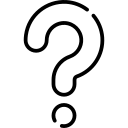 Mga tanong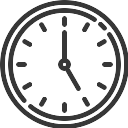 Tagal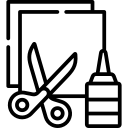 Mga materyales na kailangan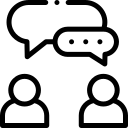 Mga tagubilin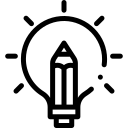 Mga adaptasyonGawain 1Ang pinsala sa kapaligiran at pagbabago ng klima ay nakakaapekto sa mga bata sa buong mundo sa ibang paraan. Ang mga pamahalaan ay may responsibilidad na tiyaking gagawin ng mga bansa ang lahat ng kanilang makakaya upang protektahan ang kapaligiran at pabagalin ang pagbabago ng klima (kilala rin bilang ' pagpapapahina ') habang umaangkop din sa kasalukuyan at hinaharap na mga epekto ng pagbabago ng klima.Nais malaman ng Komite:Ano sa palagay mo ang ginagawa (o hindi ginagawa) ng iyong gobyerno upang protektahan ang kapaligiran, pabagalin ang pagbabago ng klima, at tulungan ang iyong bansa na umangkop sa kasalukuyan at hinaharap na mga epekto ng pagbabago ng klima?Anong mga uri ng mga bagay ang dapat isipin ng mga pamahalaan at negosyo kapag isinasaalang-alang ang epekto ng kanilang mga plano at desisyon sa karapatan ng mga bata na tamasahin ang isang malusog na kapaligiran?Kapag hindi iginagalang ng mga gobyerno o negosyo ang kanilang mga responsibilidad, ano sa palagay mo ang dapat nilang gawin?	60 minuto	Malaking papel, karton at mga kulay na panulat/lapis.Sa maliliit na grupo, anyayahan ang mga bata na magtulungan sa paggawa ng mapa ng kanilang komunidad o bansa. Ang mapa ay hindi kailangang maging isang makatotohanang representasyon, ngunit isang pagkakataon para sa mga bata na pagnilayan kung ano ang ginagawa ng mga pamahalaan at negosyo sa lokal at pambansang antas bilang tugon sa mga isyu sa kapaligiran at pagbabago ng klima.Sa loob ng mapa, hikayatin ang mga bata na idokumento - sa pamamagitan ng mga salita o mga guhit - ang mga pangunahing hamon sa kapaligiran at klima na nararanasan ng mga bata at kanilang mga komunidad. Maaaring gusto mo ang mga sumusunod na tanong upang makatulong na gabayan ang iyong paggawa ng mapa:Saan nararamdaman ng mga bata (hindi) masaya at (hindi) ligtas sa iyong komunidad? Bakit?Ano ang pinakamahalagang isyu para sa mga bata na may kaugnayan sa kapaligiran at pagbabago ng klima sa iyong komunidad/bansa/rehiyon?Sa palagay mo ba lahat ng bata sa iyong komunidad ay apektado sa parehong paraan ng mga isyung pangkapaligiran na ito? Sino ang mas apektado at bakit?Susunod, hikayatin ang mga bata na pagnilayan ang mga tanong na iniharap ng Komite at itala ang kanilang mga ideya sa labas ng mapa.Pagkatapos kumpletuhin ang kanilang mga mapa, anyayahan ang mga bata na magbahagi ng mga ideya sa ibang grupo at talakayin ang mga karaniwang ideya o mga umuusbong na tema.Depende sa mga mapagkukunang magagamit, ang mga bata ay maaaring gumamit ng mga likas na materyales tulad ng buhangin, stick o chalk. Maaaring gusto ng mga matatandang bata na gumawa ng mga 3D na modelo, o gumamit ng mga collage na materyales. Kung nagsasagawa ng online workshop, maaari kang bumuo ng mga breakout room at hilingin sa mga bata na magtulungan gamit ang digital whiteboard.Gawain 2Ang mga bata ay may karapatang makakuha ng de-kalidad na impormasyon at edukasyon tungkol sa kapaligiran at pagbabago ng klima. May karapatan din ang mga bata na malaman ang tungkol sa kanilang mga karapatan at kung paano humingi ng tulong o magreklamo kung hindi natutugunan ang kanilang mga karapatan.Nais malaman ng Komite:Anong mga hamon ang kinakaharap ng mga bata sa paghahanap ng impormasyon at pag-aaral tungkol sa kapaligiran at pagbabago ng klima?Ano ang (o maaaring) ang pinakamahusay na paraan para sa mga bata na makahanap ng impormasyon tungkol sa:kanilang mga karapatanang epekto ng pinsala sa kapaligiran at pagbabago ng klima sa kanilang buhay at komunidadmga responsibilidad ng gobyerno at mga negosyo na protektahan ang mga karapatan ng mga bata sa isang malusog na kapaligirankung paano makakuha ng tulong kung ang kanilang mga karapatan ay hindi iginagalangAno sa palagay mo ang dapat matutunan ng mga bata sa paaralan tungkol sa kapaligiran at pagbabago ng klima at paano ito dapat ituro?45-60 minuto	Malaking papel, karton, may kulay na panulat/lapis, pahayagan, magasin , gunting at pandikit o tape.Sa magkapares o maliliit na grupo, anyayahan ang mga bata na gumawa ng poster gamit ang teksto at/o mga larawan na sumasagot sa mga tanong sa itaas. Maaari mong hikayatin ang mga bata na hatiin ang poster sa tatlong seksyon, isa para sa bawat tanong. Anyayahan ang mga bata na ibahagi ang kanilang mga poster kapag nakumpleto at talakayin ang mga pangunahing tema sa lahat ng mga ideyang ibinahagi.Maaaring malikha ang mga poster gamit ang mga digital platform. Kung nagsasagawa ng workshop online, maaaring gusto mong gumamit ng digital whiteboard para makuha ng mga tao ang kanilang mga ideya. Para sa mga batang mas gustong magsulat sa halip na gumuhit, maaari kang magmungkahi sa halip na magsulat ng isang blog, artikulo o tula.Gawain 3Ang mga bata ay may karapatang magsalita sa mga bagay na nakakaapekto sa kanila, kabilang ang krisis sa kapaligiran at klima, at seryosohin ng mga nasa hustong gulang. Ang mga pamahalaan at negosyo ay may responsibilidad na isali ang mga bata kapag gumagawa sila ng mga bagong plano at gumagawa ng mga desisyon tungkol sa kapaligiran at/o pagbabago ng klima, at sinusuri kung ano ang naging epekto. May karapatan din ang mga bata na ipahayag ang kanilang mga pananaw nang malaya - tulad ng sa mga protesta, bilang mga child human rights defenders, sa mga konsultasyon, advisory group at mga parlyamento ng bata/kabataan.Nais malaman ng Komite:Paano (o maibabahagi) ng mga bata ang kanilang mga pananaw at ideya kapag ang mga pamahalaan at negosyo ay gumagawa ng mga plano at desisyon na nakakaapekto sa kapaligiran at/o pagbabago ng klima?Paano (o maaaring) makasali ang mga bata sa pagrepaso sa mga desisyon ng gobyerno at mga negosyo na nakakaapekto sa kapaligiran at/o pagbabago ng klima?Ano ang kailangang gawin ng mga pamahalaan upang mapanatiling ligtas at maayos ang mga bata kapag sila ay nagpapahayag ng kanilang mga pananaw, naninindigan para sa kanilang mga karapatan, o kumikilos ?	45 minuto	Mga pangkulay na panulat/mga materyales sa pagsulat at isang postkard para sa bawat bata. Mayroon kaming isang template sa toolkit o ang mga bata ay maaaring gumuhit ng kanilang sariling balangkas tulad ng isang ito.Anyayahan ang mga bata na magtrabaho nang paisa-isa at ipaliwanag na gagawa sila ng postcard. Sa text box, anyayahan ang mga bata na isulat ang kanilang mensahe sa Komite bilang tugon sa mga tanong sa itaas. Maaari nilang iguhit ang kanilang ideya sa harap ng postcard. Kung kailangan pa ng karagdagang pahiwatig, maaari mong hilingin sa mga bata na pag- isipan ang mga sumusunod na tanong:Paano masasabi ng mga bata ang kanilang mga desisyon tungkol sa kapaligiran at pagbabago ng klima? Ano ang magiging mahusay para sa mga bata?Ano ang nararamdaman mo na pinakinggan ka at sineseryoso ang iyong mga ideya?Ano ang nakakatulong sa iyo na maging masaya at ligtas kapag nagbabahagi ng iyong mga pananaw at ideya?Para sa mga batang mas gustong magsulat sa halip na gumuhit, maaari kang magmungkahi sa halip na magsulat ng blog, artikulo o tula. Kung magdaraos ng workshop online, maaari mong imbitahan ang mga kalahok na ipadala ang kanilang mga postcard sa iyo pagkatapos, o makuha ang kanilang mga mensahe sa chat function ng meeting space.Makipag-ugnayanPara sa karagdagang impormasyon, mangyaring tingnan ang: childrightsenvironment.orgMaaari ka ring sumulat sa amin sa: team@childrightsenvironment.orgAnnexTEMPLATE A: Information Sheet at Form ng PahintulotPangkalahatang Komento Blg. 26:Pangalawang Konsultasyon ng mga BataSheet ng Impormasyon at Form ng PahintulotPangkalahatang Komento Blg. 26: Pangalawang Konsultasyon ng mga Bataterre des hommes at ang Child Environmental Rights Initiative (CERI) ay nakikipagtulungan sa United Nations Committee on the Rights of the Child upang suportahan ang mga bata na lumahok sa isang serye ng mga konsultasyon na magpapabatid sa pagbuo ng General Comment No. 26 - mga internasyonal na alituntunin sa mga karapatan sa kapaligiran ng mga bata. Maaari mong malaman ang higit pa tungkol dito sa: childrightsenvironment.org. Ang paglahok sa konsultasyon na ito ay boluntaryo na nangangahulugan na ang iyong anak ay maaaring magpasya kung gusto nilang makilahok.Sino ang responsable para sa proseso ng konsultasyon?Dahil isa itong pandaigdigang konsultasyon, ginawa ng terre des hommes at CERI ang toolkit na ito para sa mga bata, kabataan at sumusuporta sa mga matatanda (mga indibiduwal o organisasyon) na gustong mag-host ng workshop kasama ang mga bata upang tipunin ang kanilang mga pananaw at ideya. Idinisenyo namin ang toolkit na ito, at ang pamamaraan para sa pandaigdigang konsultasyon, kasama ang Pangkalahatang Komento Blg. 26 Children's Advisory Team at pandaigdigang pakikilahok ng mga bata at mga eksperto sa pangangalaga upang matiyak na ang mga aktibidad ay pinagbabatayan ng diskarteng nakabatay sa karapatan ng mga bata.Ang paggamit ng toolkit at ang paghahatid ng mga workshop ay responsibilidad ng mga organizer. Ang mga tagapag-ayos ay may pananagutan para sa pangangalaga ng bata at samakatuwid ay dapat kumuha ng buong responsibilidad para sa pagtiyak ng kaligtasan ng mga bata sa lahat ng oras sa mga konsultasyon. Ang isang gabay sa pangangalaga ng bata ay ibinigay sa toolkit na ito. Responsibilidad din ng mga organizer na tiyakin ang pagiging kumpidensyal ng impormasyon (tulad ng mga salita at likhang sining ng mga bata) na ibinahagi.Paano gagamitin ang impormasyon?Ang lahat ng impormasyon (tulad ng mga salita at likhang sining ng mga bata) na nakolekta sa mga konsultasyon ay hindi iuugnay sa sinumang indibidwal , na iimbak at susubaybayan nang ligtas ng terre des hommes at ng Child Environmental Rights Initiative (CERI). Ang impormasyong nakolekta ay maa-access at susuriin lamang ng mga kawani at kasamahan ng mga organisasyong kasangkot. Ang impormasyong nakolekta ay magpapabatid sa Pangkalahatang Komento Blg. 26 at sa mga aktibidad sa komunikasyon at adbokasiya sa paligid nito.Ang iyong pagpayagMatapos basahin ang nasa itaas (o ipabasa ito sa iyo), mangyaring lumagda sa ibaba kung sumasang-ayon ka:upang makilahok sa Pangkalahatang Komento Blg. 26 na proseso ng konsultasyonna ang terre des hommes, CERI at mga kasosyong organisasyon ay maaaring gumamit ng impormasyong nakalap (kabilang ang mga salita at likhang sining) para sa mga komunikasyon at pagkilos sa mga karapatan sa kapaligiran ng mga bata, at titiyakin na hindi iugnay ang data sa sinumang indibidwal na nakibahagi.Magulang o legal na tagapag-alaga/tagapag-alaga (para sa sinumang wala pang 18 taong gulang)Pangalan: 	Petsa:Lagda:	 kalahokPangalan: 	Petsa:Lagda:	 TEMPLATE B: Mga Template ng Pagre-record Pangkalahatang Komento Blg. 26:Pangalawang Konsultasyon ng mga BataRecording SheetTandaan: Mangyaring isalin ang mga tugon sa template sa English, French o Spanish gamit ang libreng translator deepl.com bago isumite gamit ang online na form. Kung mayroon kaming anumang mga isyu tungkol sa interpretasyon o pag-unawa sa mga tugon sa panahon ng pagsusuri, direktang makikipag-ugnayan kami sa iyo upang linawin.Maaari mong gamitin ang template ng pag-record na ito bago at sa panahon ng workshop upang makakuha ng impormasyon tungkol sa mga bata, at ang kanilang mga sagot sa mga tanong. Mangyaring huwag magsama ng anumang mga pangalan o impormasyon sa pagkakakilanlan tungkol sa mga bata.Pagkatapos ng workshop, mangyaring i-type ang lahat ng mga tala sa aming online na form. Maaaring i-upload ang artwork ng grupo bilang isang attachment (tumatanggap kami ng mga JPG o PNG na file). Nais naming makuha ang pagkakaiba-iba ng mga pananaw ng mga bata, kaya pakitiyak na kinatawan mo ang iba't ibang impormasyong ibinahagi. Mangyaring gamitin ang sariling mga salita ng mga bata hangga't maaari. Kung gumagamit ng direktang panipi, mangyaring sundan ng : kasarian, edadPakitandaan na hihilingin sa iyo ng online na form na kumpirmahin na mayroon kang pahintulot ng bawat kalahok na bata at ng kanilang magulang/legal na tagapag-alaga.  Bahagi 1: Impormasyon ng mga KalahokBahagi 2: Pagre-record ng mga pananaw ng mga bataTEMPLATE C: Gawain 3: Postcard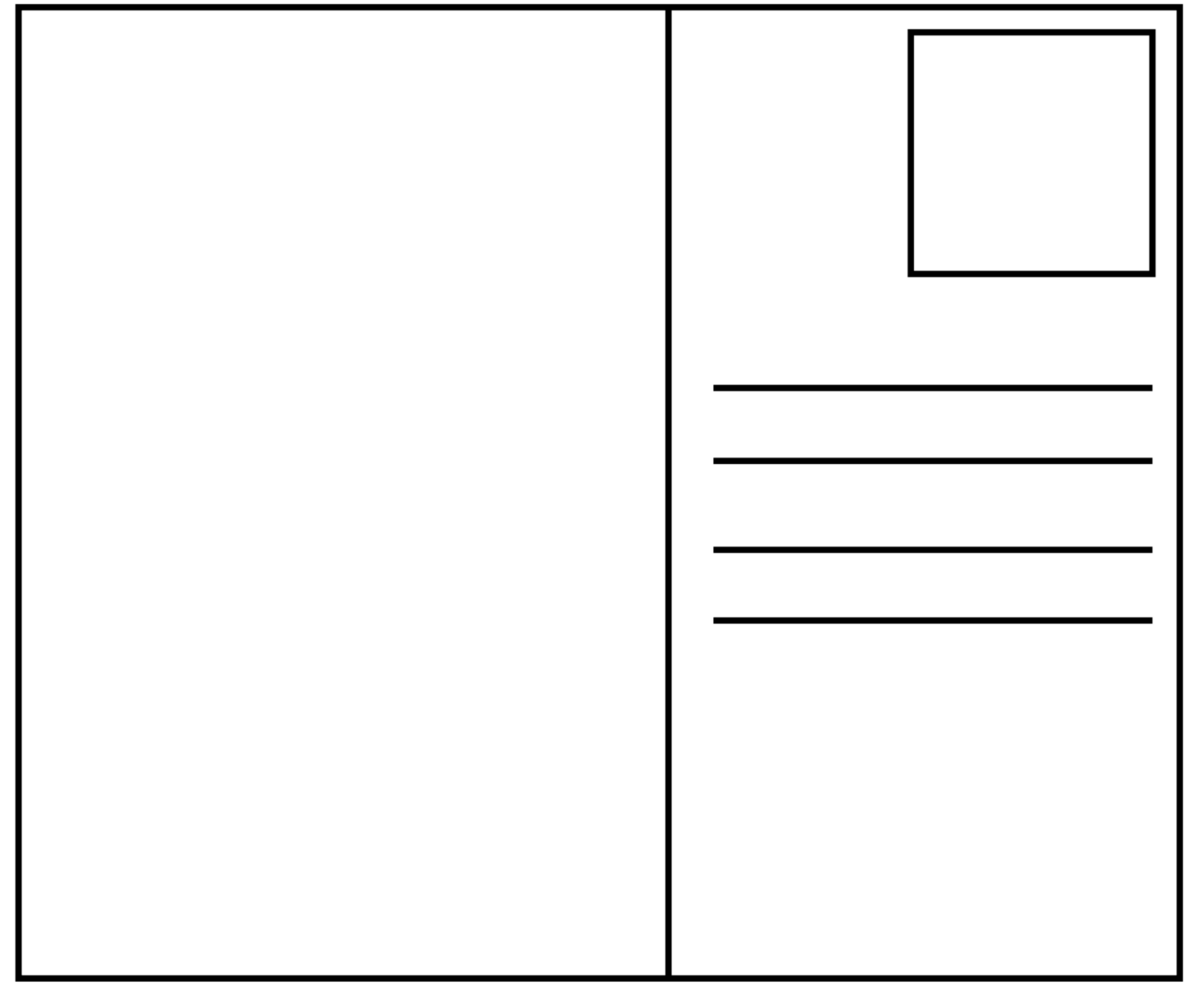 Gamitin ang template na ito upang itala ang pangkalahatang impormasyon tungkol sa grupo ng mga bata na kalahok, habang gagamitin mo ang Part 2 upang itala ang mga sagot ng mga bata.  Gamitin ang template na ito upang itala ang pangkalahatang impormasyon tungkol sa grupo ng mga bata na kalahok, habang gagamitin mo ang Part 2 upang itala ang mga sagot ng mga bata.  PetsaLokasyon (bayan/lungsod/rehiyon/bansa)Paglalarawan ng mga kalahok na bata (grupo ng paaralan, grupo ng komunidad, mga aktibista sa klima atbp.)Bilang ng mga kalahok na bataEdad (mangyaring sabihin ang bilang ng mga bata ayon sa bawat edad)Paghahati-hati ng kasarian (mangyaring sabihin ang bilang ng mga bata ayon sa kasarian)babae:Boy:Iba pa:ayaw kong sabihin:Bilang ng mga batang may kapansanan / kondisyong medikalKalahok na kapaligiran ng mga bata (urban, rural, iba pa)Mga pangalan ng facilitator, organisasyon at mga detalye ng contactGAWAIN 1Ano sa palagay mo ang ginagawa (o hindi ginagawa) ng iyong gobyerno upang protektahan ang kapaligiran, pabagalin ang pagbabago ng klima, at tulungan ang iyong bansa na umangkop sa kasalukuyan at hinaharap na mga epekto ng pagbabago ng klima?Anong mga uri ng mga bagay ang dapat isipin ng mga pamahalaan at negosyo kapag isinasaalang-alang ang epekto ng kanilang mga plano at desisyon sa karapatan ng mga bata na tamasahin ang isang malusog na kapaligiran?Kapag hindi iginagalang ng mga gobyerno o negosyo ang kanilang mga responsibilidad, ano sa palagay mo ang dapat nilang gawin?GAWAIN 2Anong mga hamon ang kinakaharap ng mga bata sa paghahanap ng impormasyon at pag-aaral tungkol sa kapaligiran at pagbabago ng klima?Ano ang (o maaaring) ang pinakamahusay na paraan para sa mga bata na makahanap ng impormasyon tungkol sa:kanilang mga karapatanang epekto ng pinsala sa kapaligiran at pagbabago ng klima sa kanilang buhay at komunidadmga responsibilidad ng gobyerno at mga negosyo na protektahan ang mga karapatan ng mga bata sa isang malusog na kapaligirankung paano makakuha ng tulong kung ang kanilang mga karapatan ay hindi iginagalangAno sa palagay mo ang dapat matutunan ng mga bata sa paaralan tungkol sa kapaligiran at pagbabago ng klima at paano ito dapat ituro?GAWAIN 3Paano (o maibabahagi) ng mga bata ang kanilang mga pananaw at ideya kapag ang mga pamahalaan at negosyo ay gumagawa ng mga plano at desisyon na nakakaapekto sa kapaligiran at/o pagbabago ng klima?Paano (o maaaring) makasali ang mga bata sa pagrepaso sa mga desisyon ng gobyerno at mga negosyo na nakakaapekto sa kapaligiran at/o pagbabago ng klima?Ano ang kailangang gawin ng mga pamahalaan upang mapanatiling ligtas at maayos ang mga bata kapag sila ay nagpapahayag ng kanilang mga pananaw, naninindigan para sa kanilang mga karapatan, o kumikilos ?